Y12 Introduction to A Level Sociology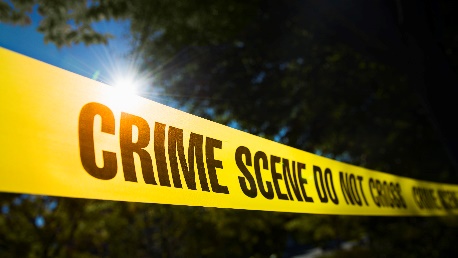 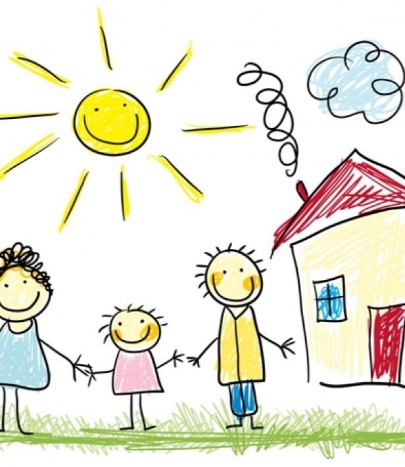 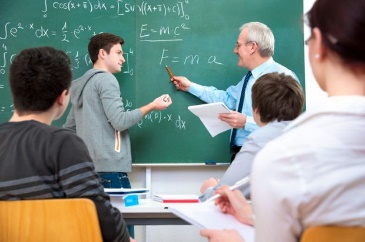 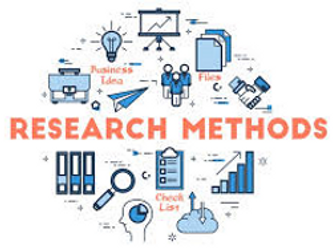 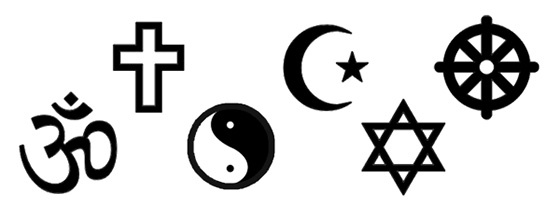 All tasks in this booklet need to be completed in conjunction with the yellow reading pack. The majority of questions can be answered by reading the yellow reading pack, whilst other questions will want you to apply the knowledge you have read to a deeper question, which aims to get you to think independently. Ensure all the pack is completed and do not leave questions out. If stuck please email Miss Horne ehorne@jcoss.barnet.sch.uk or Mr Gunessee on sgunessee@jcoss.barnet.sch.uk Finally…Most importantly enjoy getting into A Level Sociology, embrace the challenges and difficulties of it, if it’s difficult that means you’re learning and having to think about things in a different way! That’s the point of Sociology! 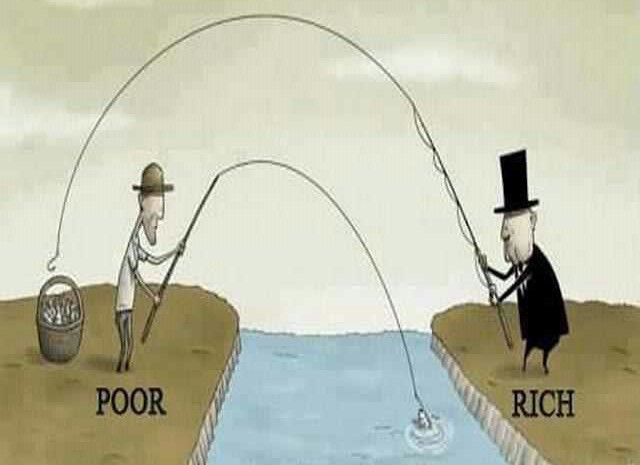 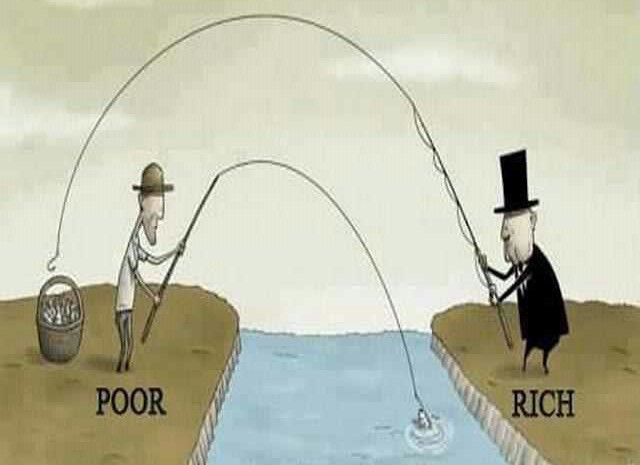 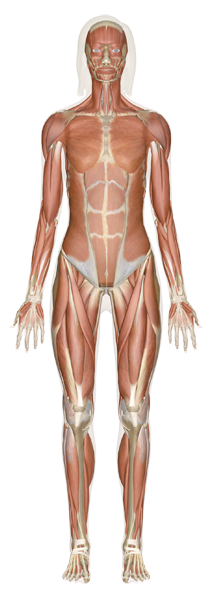 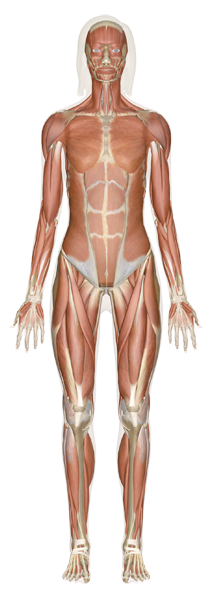 